   ZAPROSZENIE NA SZKOLENIE 
ONLINE na żywo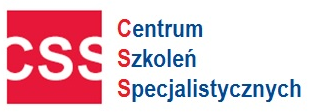 Jak prawidłowo prowadzić dokumentację z zakresu zatrudniania cudzoziemców .Harmonogram szkoleń online - (proszę zaznaczyć X przy wybranym terminie) 
Cena-390 zł netto  Cena obejmuje: link do szkolenia dla 1 uczestnika, materiały szkoleniowe i certyfikat  w formie elektronicznejWykładowca: Dariusz Natkaniec - posiada wieloletnie doświadczenie szkoleniowe, praktyk w dziedzinie legalności zatrudnienia cudzoziemców, urzędnik państwowy instytucji zajmującej się kontrolą przestrzegania przepisów prawa pracy oraz legalności zatrudnienia cudzoziemców, czynny uczestnik wielu konferencji i seminariów poświęconych tematyce legalności pobytu i zatrudnienia cudzoziemców w Polsce, zawodowo współpracuje z organami nadzoru i kontroli zajmującymi się legalizacją pobytu i zatrudnienia cudzoziemców, autor książek i kilkudziesięciu publikacji m.in. z zakresu legalności zatrudnienia cudzoziemców oraz zagadnień związanych z tematem, w szczególności obejmujących prawo pracy oraz postępowanie kontrolne inspektora pracy, a także autor sprawozdań i opracowań dotyczących problematyki zatrudniania cudzoziemców, absolwent studiów doktoranckich Wydziału Prawa i Administracji UŚ w Katowicach.Formularz ZGŁOSZENIA na szkolenie
Warunkiem uczestnictwa w szkoleniu jest do wyboru: Przesłanie karty zgłoszeniowej na adres email: szkolenia@szkolenia-css.pl lub na fax. 17 78 52 179 lub zgłoszenie na formularzu online na https://szkolenia-css.pl/ lub zgłoszenie telefoniczne: 721 649 991/ 530 112 064. Dzień przed szkoleniem otrzymują Państwo link na podanego maila, materiały zostaną wysłane odrębnym mailem w dniu szkolenia. Faktura płatna po szkoleniu 21 dni od dnia wystawienia . Faktura z certyfikatem zostanie wysłana na podany adres e-mail.Uwaga! W przypadku rezygnacji ze szkolenia w terminie krótszym niż 5 dni przed, zgłaszający ponosi pełne koszty szkolenia.       Oświadczam, iż środki wydatkowane na ww. szkolenie pochodzą ze środków publicznych w rozumieniu przepisów prawa w  a) całości  b) przynajmniej w 70% ( * jeżeli dotyczy Państwa  proszę zaznaczyć w kwadracie krzyżyk  i zakreślić   a) lub b) ) wówczas faktura za szkolenie będzie wystawiona bez VAT-u ) Dane niezbędne do wystawienia faktury:Administratorem Państwa danych osobowych jest Centrum Szkoleń Specjalistycznych NIP 813 332 02 68 Państwa dane będą przetwarzane wyłącznie w celu wystawienia faktur, prawidłowego wykonywania obowiązków rachunkowo-podatkowych oraz wystawienia zaświadczeń potwierdzających uczestnictwo w szkoleniu. Państwa dane dotyczące nr telefonu oraz adresu mailowego, które uczestnik szkolenia podaje całkowicie dobrowolnie będą przetwarzane na potrzeby informacyjne i marketingowe. Podstawą przetwarzania ww. danych jest prawnie uzasadniony cel związanych z oferowaniem usług własnych przez administratora. Dostęp do Państwa danych będą mieli wyłącznie pracownicy naszej firmy oraz podmioty i firmy współpracujące, w tym zapewniające obsługę systemów informatycznych. Państwa dane będą przetwarzane przez okres wynikający z kryterium prowadzenia działalności szkoleniowej przez naszą firmę. Państwa dane nie będą udostępniane, przekazywane żadnym innym podmiotom zewnętrznym. Przysługuje państwu prawo do: żądania dostępu do danych osobowych, ich sprostowania, usunięcia lub ograniczenia, a także prawo do wniesienia sprzeciwu wobec przetwarzania oraz przeniesienia danych i wniesienia skargi do Prezesa Urzędu Ochrony Danych Osobowych dotyczącej przetwarzania przez nas Państwa danych osobowych. Państwa dane nie będą wykorzystywane do profilowania, ani podejmowania zautomatyzowanych decyzji. Zgłaszający oraz uczestnik oświadczają iż podają swoje dane osobowe całkowicie dobrowolnie i wyrażają zgodę na ich przetwarzanie zgodnie z Rozporządzeniem Parlamentu Europejskiego i Rady (UE) 2016/679 oraz ustawą z dnia 18 lipca 2002 r. o świadczeniu usług drogą elektroniczną (Dz. U. Nr 144, poz. 1204 z późniejszymi zmianami) dla celów informacyjnych i marketingowy   NIP: 813 332 02 68                                                                        Fax: (17) 78 52179                                        PROGRAM SZKOLENIA Jak prawidłowo prowadzić dokumentację z zakresu zatrudniania cudzoziemców .1. Dostęp cudzoziemców do polskiego rynku pracycudzoziemcy uprzywilejowani oraz zwolnieni z obowiązku posiadania zezwolenia na pracę, wymagane dokumenty potwierdzające uprawnienie do podjęcia pracy bez konieczności uzyskania zezwolenia na pracę; cudzoziemcy, od których wymagane jest zezwolenie na pracę;rodzaje zezwoleń na pracę, zezwolenie na pobyt czasowy i pracę, inne decyzje pobytoweuprawniające do pracy bez konieczności uzyskania dodatkowego zezwolenia,podstawowe obowiązki podmiotu powierzającego wykonywanie pracy przy przyjęciu do pracy cudzoziemca; weryfikacja legalności pobytu; rodzaje tytułów pobytowych; ruch bez-wizowy; znaczenie celu pobytu w wizie krajowej; wizy Schengen; Czy wystarczy karta pobytu? Czy adnotacja w karcie pobytu: „Dostęp do rynku pracy” wystarczy do legalnego zatrudnienia cudzoziemca?oświadczenie o powierzeniu wykonywania pracy cudzoziemcowi jako tryb uproszczony dostępu cudzoziemców do rynku pracy; treść oświadczenia; różnice między oświadczeniem a zezwoleniem;rozpoczęcie pracy przez cudzoziemca; obowiązki podmiotu powierzającego wykonywanie pracy cudzoziemcowi po uzyskaniu dokumentu legalizującego pracę: zezwolenia na pracę, oświadczenia o powierzeniu wykonywania pracy.2. Zmiany przepisów dotyczące oświadczeń o powierzeniu wykonywania pracy i zezwoleń na pracę – nowelizacja przepisów z 17 grudnia 2021 r.wydłużenie możliwości pracy cudzoziemca do 24 miesięcy; likwidacja okresu rozliczeniowego przy liczeniu okresu pracy na podstawie oświadczenia; czy zmiana przepisów umożliwi cudzoziemcowi wykonywanie pracy bez przerwy na podstawie kolejnych oświadczeń?nowe warunki wymagane przy wpisie do ewidencji oświadczeń; co to znaczy „porównywalne wynagrodzenie”?zmiana terminu na powiadomienie o rozpoczęciu pracy przez cudzoziemca. Co zrobić, gdy cudzoziemiec opóźnia przyjazd?możliwość zwiększenia wymiaru czasu pracy bez konieczności wydania nowego zezwolenia na pracę. Zwiększenie i obniżenie wymiaru czasu pracy w stosunku do warunkówoświadczenia, okoliczności dopuszczające odstępstwo, konsekwencje niezachowani warunków oświadczenia,zmiana nazwy stanowiska pracy – awans stanowiskowy; jakie należy spełnić warunki, abyzmiana stanowiska pracy nie wymagała wydania nowego zezwolenia na pracę?ustanowienie pierwszeństwa w rozpatrywaniu wniosków o wydanie zezwolenia na pracę.3. Szczególny tryb wydania zezwolenia na pobyt czasowy i pracęudzielanie zezwoleń na pobyt czasowy i pracę w trybie szczególnym – których cudzoziemców dotyczy? Przesłanki zezwolenia pobytowego wydanego w trybie szczególnym; Czynowelizacja wprowadza obowiązek stosowania trybu szczególnego?wydanie zezwolenia na pobyt czasowy i pracę; okres ważności i treść decyzji – brak wskazania podmiotu oraz warunków wykonywania pracy; osobiste stawiennictwo cudzoziemcaw urzędzie wojewódzkim oraz odstępstwa od wymogu stawiennictwa,warunki wykonywania pracy na podstawie zezwolenia na pobyt czasowy i pracę wydanej w trybie szczególnym;oświadczenie podmiotu powierzającego wykonywanie pracy; treść i termin na doręczenieoświadczenia; wpis oświadczenia do rejestru; skutki niezachowania terminu 60-dniowego,wygaśnięcie zezwolenia z mocy prawa – przesłanki, skutki wygaśnięcia,legalna praca przed wydaniem zezwolenia, w okresie do dnia złożenia oświadczenia orazpo złożeniu oświadczenia; utrata pracy przez cudzoziemca, zmiana zezwolenia, przyczyny cofnięcia zezwolenia na pobyty czasowy i pracę wydanego w trybie uproszczonym,nowa forma kontroli sposobu korzystania z zezwolenia realizowana przez wojewodę.4. Pozostałe zmiany w zasadach zatrudniania cudzoziemców objęte nowelizacją z dnia 17 grudnia 2021 wnioski wizowe z pierwszeństwem przyjęcia; kryteria decydujące o przyjęciu wniosku wizowego poza kolejnością,zmiana warunków wydania zezwolenia na pobyt czasowy i pracę – nowy katalog przesłanek wydania decyzji,okoliczności skutkujące odmową zmiany zezwolenia na pobyt czasowy i pracę,nowelizacja pojęcia „powierzenia cudzoziemcowi nielegalnego wykonywania pracy”,uregulowanie statusu beneficjentów umowy brexitowej,postępowanie w sprawie wydania zezwolenia na pracę sezonową – przesłanki umorzeniapostępowania z mocy prawa oraz skutki umorzenia postępowania.5. Przepisy regulujące szczególną sytuację cudzoziemców w Polsce w związku z działaniami wojennymi w Ukrainie od 24 lutego 2022 r.status pobytowy cudzoziemców przybywających do Polski w okresie od 24 lutego 2022 r.,legalizacja pobytu obywateli Ukrainy w ramach przepisów szczególnych,dostęp do rynku pracy cudzoziemców, legalizacja pracy oraz obowiązki podmiotu powierzającego wykonywanie pracy cudzoziemcom na podstawie przepisów szczególnych.6. Prawidłowa realizacja obowiązków związanych z zatrudnieniem cudzoziemcalegalna praca za podstawie oświadczenia: problemy z zachowaniem warunków oświadczenia w zakresie stanowiska pracy, wymiaru czasu pracy oraz miejsca pracy; okres przejściowy po upływie okresu wskazanego w oświadczeniu,zezwolenia na pracę oraz zezwolenie na pobyt czasowy i pracę,zwolnienia z obowiązku posiadania zezwolenia na pracę oraz dopuszczalność powierzenia wykonywania pracy bez konieczności uzyskania zezwolenia na pracę,zatrudnienie cudzoziemca przez agencję zatrudnienia; powierzenie wykonywania pracyna podstawie outsourcingu usług; elementy współpracy agencji z firmą korzystającą, którewpływają na legalność zatrudnienia,obowiązki informacyjne wobec wojewody.7. Sytuacja pobytowa cudzoziemców oraz legalność wykonywania pracy w czasie epidemii Covid-19dopuszczalne zmiany warunków wykonywania pracy w czasie epidemii Covid-19,legalność pobytu cudzoziemców przebywających w Polsce w dniu 14 marca 2020 r. orazprzyjeżdżających po wprowadzeniu stanu zagrożenia epidemicznego, a następnie stanuepidemii.8.  Kontrole legalności zatrudnienia prowadzone przez inspekcję pracyzakres kontroli, uprawnienia inspektora pracy przy rozpoczęciu kontroli; Czy przy rozpoczęciu i prowadzeniu kontroli wymagana jest obecność osoby reprezentującej zakład pracy? Co może zostać uznane za utrudnienie działalności inspektorowi pracy?dokumenty obejmowane kontrolą, uprawnienie do przesłuchania, utajnienie tożsamości świadka,najczęstsze problemy i nieprawidłowości, środki prawne korygujące,skutki naruszenia przepisów o zatrudnianiu cudzoziemców; sankcje administracyjne i wykroczeniowe.przesłanki odmowy wpisu oświadczenia o powierzeniu wykonywania pracy oraz wydania zezwolenia na pracęOprócz ogłoszonych szkoleń realizujemy również szkolenia dedykowane /integracyjne dla firm/instytucji z zakresu prawa pracy, ZUS, podatki, BHP itp.Więcej informacji pod linkiem :  https://szkolenia-css.pl/szkolenia-dedykowane/
Konsultacje telefoniczne – bieżąca pomoc prawna z prawa pracyKontakt pod mailem biuro@szkolenia-css.ploraz nr tel. 722 211 771   lub 721 649 991                                                                                                 Fax: (17) 78 52179                                 www.szkolenia-css.plmail: szkolenia@szkolenia-css.plTel. 721 649 991, 530 112 064Tel. (17) 78 51 961Fax: (17) 78 52 179terminX czas trwaniaprowadzący 10.08.20239.00-13.00Dariusz Natkaniec25.08.20239.00-13.00Dariusz Natkaniec14.09.20239.00-13.00Dariusz NatkaniecImię i NazwiskoAdres e-mailtel. kontaktowyNabywca:  NIPOdbiorca:                  …………………………………………  Data , pieczęć  i podpis zgłaszającego CENTRUM SZKOLEŃ                                                               Tel. 721 649 991                                     mail: szkolenia@szkolenia-css.pl  SPECJALISTYCZNYCH                                                            Tel. (17) 7851961                                   www.szkolenia-css.pl            www.szkolenia-css.plmail: szkolenia@szkolenia-css.plTel. 721 649 991, 530 112 064Tel. (17) 78 51 961Fax: (17) 78 52 179CENTRUM SZKOLEŃ SPECJALISTYCZNYCH          Tel. 721 649 991                                     www.szkolenia-css.pl                                                             Tel. (17) 7851961                                   mail: szkolenia@szkolenia-css.pl   